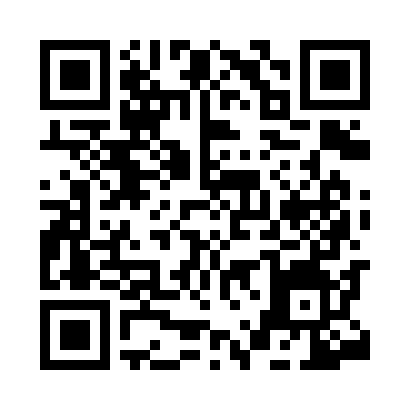 Prayer times for Alberoni, ItalyWed 1 May 2024 - Fri 31 May 2024High Latitude Method: Angle Based RulePrayer Calculation Method: Muslim World LeagueAsar Calculation Method: HanafiPrayer times provided by https://www.salahtimes.comDateDayFajrSunriseDhuhrAsrMaghribIsha1Wed4:005:591:086:088:1810:092Thu3:585:571:086:098:1910:113Fri3:555:561:086:108:2010:134Sat3:535:541:076:118:2110:145Sun3:515:531:076:118:2310:166Mon3:495:521:076:128:2410:187Tue3:475:501:076:138:2510:208Wed3:445:491:076:148:2610:229Thu3:425:481:076:148:2710:2410Fri3:405:461:076:158:2910:2611Sat3:385:451:076:168:3010:2812Sun3:365:441:076:168:3110:3013Mon3:345:431:076:178:3210:3214Tue3:325:411:076:188:3310:3415Wed3:305:401:076:188:3510:3616Thu3:285:391:076:198:3610:3817Fri3:255:381:076:208:3710:4018Sat3:235:371:076:208:3810:4219Sun3:225:361:076:218:3910:4420Mon3:205:351:076:228:4010:4621Tue3:185:341:076:228:4110:4822Wed3:165:331:076:238:4210:5023Thu3:145:321:086:248:4310:5124Fri3:125:311:086:248:4410:5325Sat3:105:311:086:258:4510:5526Sun3:095:301:086:258:4610:5727Mon3:075:291:086:268:4710:5928Tue3:055:281:086:278:4811:0029Wed3:045:281:086:278:4911:0230Thu3:025:271:086:288:5011:0431Fri3:015:261:096:288:5111:05